АДМИНИСТРАЦИЯСамойловского муниципального района Саратовской областиПОСТАНОВЛЕНИЕ18.10.2019 г. № 694«О предоставлении разрешения на условно разрешенный вид использования земельного участка»В соответствии со ст. 39 Градостроительного Кодекса Российской Федерации от 29.12.2004г. № 190-ФЗ, Федеральным законом от 06.10.2003 г. №131-ФЗ «Об общих принципах организации местного самоуправления в Российской Федерации», Решением  Городского  Совета  Самойловского муниципального образования  от 31.10.2014г. №106 "Об  утверждении  генерального плана  и  правил землепользования  и  застройки  территории Самойловского муниципального образования Саратовской области», рассмотрев заключение Комиссии по подготовке проектов правил землепользования и застройки территорий муниципальных образований Самойловского муниципального района Саратовской области о результатах публичных слушаний от 17.10.2019 года, руководствуясь Уставом Самойловского муниципального района Саратовской области,ПОСТАНОВЛЯЮ:         1.Предоставить разрешение на условно разрешенный вид использования земельного участка, площадью 75,0 м2, в кадастровом квартале 64:31:390412, расположенного по адресу: Саратовская область, Самойловский район, р.п. Самойловка, ул.30 лет Победы, №15/1, «магазины» в соответствии со ст. 43-3 «Градостроительные регламенты. Производственные зоны» ПК-2 «Зона производственно-коммунальных объектов 1V класса вредности» Правил землепользования и застройки Самойловского муниципального образования Саратовской области, утвержденных решением Городского Совета Самойловского муниципального образования от 31.10.2014 г. № 106.        2. Настоящее постановление вступает в силу со дня его подписания и подлежит размещению на официальном сайте администрации Самойловского муниципального района Саратовской области.Глава Самойловскогомуниципального районаСаратовской области                                                     М.А. Мельников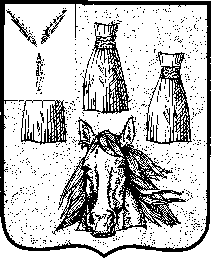 